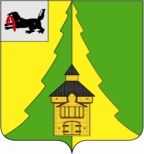 Российская Федерация	Иркутская область	Нижнеилимский муниципальный район	АДМИНИСТРАЦИЯ			ПОСТАНОВЛЕНИЕОт  «13» декабря 2021 г.  № 1145г. Железногорск-Илимский«Об определении юридических лиц, индивидуальных предпринимателей, участников договора простого товарищества для временного оказания услуг регулярных перевозок по муниципальным маршрутам»На основании Федерального закона от 13.07.2015 № 220-ФЗ «Об организации регулярных перевозок пассажиров и багажа автомобильным транспортом и городским наземным электрическим транспортом в Российской Федерации и о внесении изменений в отдельные законодательные акты Российской Федерации», Федерального закона от 06.10.2003 г. № 131-ФЗ «Об общих принципах организации местного самоуправления в Российской Федерации», закона Иркутской области от 28.12.2015 г. № 145-ОЗ «Об отдельных вопросах организации регулярных перевозок пассажиров и багажа автомобильным транспортом и городским наземным электрическим транспортом в Иркутской области», в соответствии с Положением об организации транспортного обслуживания населения автомобильным транспортом в границах двух и более поселений Нижнеилимского муниципального района, утвержденным постановлением администрации Нижнеилимского муниципального района от 27.04.2018 г.      № 347 (в редакции постановления администрации Нижнеилимского муниципального района от 08.07.2019 № 711), в целях временного оказания услуг регулярных перевозок по вновь установленным муниципальным маршрутам, администрация Нижнеилимского муниципального районаПОСТАНОВЛЯЕТ:Утвердить извещение № 3.2021 «Об определении юридических лиц, индивидуальных предпринимателей, участников договора простого товарищества для временного оказания услуг регулярных перевозок по муниципальным маршрутам № 10 «Радищев – Рудногорск – Новоилимск»,     № 11 «Радищев – Рудногорск», № 13 «Янгель – Рудногорск», № 14 «Брусничный – Новоилимск – Рудногорск», № 21 «Янгель – Новая Игирма» – приложение к настоящему Постановлению.Опубликовать данное постановление в периодическом печатном издании «Вестник Думы и администрации Нижнеилимского муниципального района» и разместить на официальном сайте муниципального образования «Нижнеилимский район».Контроль за исполнением настоящего постановления возложить на заместителя мэра по жилищной политике, градостроительству, энергетике, транспорту и связи В.В. Цвейгарта.Мэр района                                                              М.С. РомановРассылка: в дело – 2, отдел ЖКХ, ТиС – 2.А.Ю. Белоусова31611Приложение                        к постановлению администрацииНижнеилимского муниципального районаот  «13» декабря 2021 г.  № 1145ИЗВЕЩЕНИЕ № 3.2021об определении юридических лиц, индивидуальных предпринимателей, участников договора простого товарищества для временного оказания услуг регулярных перевозок по муниципальным маршрутам № 10 «Радищев – Рудногорск – Новоилимск»,     № 11 «Радищев – Рудногорск», № 13 «Янгель – Рудногорск», № 14 «Брусничный – Новоилимск – Рудногорск», № 21 «Янгель – Новая Игирма»Администрация Нижнеилимского муниципального района проводит определение юридических лиц, индивидуальных предпринимателей, участников договора простого товарищества, для временного оказания услуг регулярных перевозок по вновь установленным муниципальным маршрутам:№ 10 «Радищев – Рудногорск – Новоилимск»,     № 11 «Радищев – Рудногорск», № 13 «Янгель – Рудногорск», № 14 «Брусничный – Новоилимск – Рудногорск», № 21 «Янгель – Новая Игирма»на право оказания услуг регулярных перевозок по указанным маршрутам на постоянной основе (по нерегулируемым тарифам).Расписания движения транспортных средств по маршрутам№ 10 «Радищев – Рудногорск – Новоилимск» (еженедельно по понедельникам):№ 11 «Радищев – Рудногорск» (еженедельно по пятницам):№ 13 «Янгель – Рудногорск» (еженедельно по вторникам):№ 14 «Брусничный – Новоилимск – Рудногорск» (еженедельно по средам):№ 21 «Янгель – Новая Игирма» (еженедельно по четвергам):Документы регистрируются администрацией района в день их поступления в журнале регистрации заявлений в порядке их поступления с указанием времени поступления.Рассмотрение документов осуществляется администрацией района в день их поступления в порядке очередности поступления согласно времени их регистрации в журнале регистрации заявлений.По результатам рассмотрения документов администрация района принимает решение о выдаче либо об отказе в выдаче свидетельства об осуществлении перевозок и карты маршрута.Основаниями для отказа в выдаче свидетельства об осуществлении перевозок и карты маршрута являются:1) несоответствие перевозчика условиям выдачи свидетельства об осуществлении перевозок и карты маршрута, указанным в пункте 14 настоящего извещения.2) непредставление или неполное представление документов, указанных в пункте 11 настоящего извещения (за исключением документов, предусмотренных подпунктами 2, 3).Администрация района в день принятия решения о выдаче либо об отказе в выдаче свидетельства об осуществлении перевозок и карты маршрута размещает информацию о соответствующем решении на официальном сайте в сети "Интернет" и одновременно уведомляет любым доступным способом перевозчика, в отношении которого принято решение о выдаче свидетельства об осуществлении перевозок и карты маршрута, о необходимости явки в администрацию района для получения свидетельства об осуществлении перевозок и карты маршрута.В случае, если перевозчик, который уведомлен о необходимости явки в администрацию района для получения свидетельства об осуществлении перевозок и карты маршрута, не явился в сроки, указанные в уведомлении, такой перевозчик признается уклонившимся от получения свидетельства об осуществлении перевозок и карты маршрута, и предлагается получить соответствующие свидетельство и карту маршрута перевозчику, чьи документы имеют следующее время поступления в журнале регистрации заявлений в администрацию района в порядке, установленном настоящей главой.Перевозчик, получивший свидетельство об осуществлении перевозок и карту маршрута, обязан приступить к осуществлению регулярных перевозок, предусмотренных данным свидетельством и картой маршрута, с даты, указанной в свидетельстве.Мэр района                                                                    М.С. РомановПриложение 1к извещению № 3.2021об определении юридических лиц, индивидуальных предпринимателей, участников договора простого товарищества для временного оказания услуг регулярных перевозокФОРМА ЗАЯВЛЕНИЯо выдаче свидетельства об осуществлении перевозок по муниципальному маршруту регулярных перевозок и карты муниципального маршрута регулярных перевозок без проведения открытого конкурса на право осуществления перевозок по муниципальному маршруту регулярных перевозокВ администрацию Нижнеилимского муниципального районаЗАЯВЛЕНИЕо выдаче свидетельства об осуществлении перевозок по муниципальному маршруту регулярных перевозок и карты муниципального маршрута регулярных перевозок без проведения открытого конкурса на право осуществления перевозок по муниципальному маршруту регулярных перевозокПорядковый номер маршрута __________________________________;Наименование маршрута: __________________________________________.Изучив Порядок определения юридических лиц, индивидуальных предпринимателей, участников договора простого товарищества, которым свидетельства об осуществлении перевозок по муниципальному маршруту регулярных перевозок и карты муниципального маршрута регулярных перевозок выдаются без проведения открытого конкурса на право осуществления перевозок по муниципальному маршруту регулярных перевозок, утвержденный в составе  Положения об организации транспортного  обслуживания населения автомобильным транспортом в границах двух и более поселений Нижнеилимского муниципального района Постановлением администрации Нижнеилимского муниципального района от 08.07.2019 N 711,_____________________________________________ в лице ___________________(наименование перевозчика)__________________________________________________________________________,(наименование должности, Ф.И.О. руководителя, уполномоченного лица дляюридического лица)почтовый адрес (адрес места жительства)/контактный телефон: ______________________________________________________________________________________,адрес электронной почты (при наличии): ___________________________________,сообщает  о  согласии  получить свидетельство об осуществлении перевозок помуниципальному   маршруту   регулярных   перевозок  пассажира  и  багажаавтомобильным  транспортом в границах двух и более поселений Нижнеилимского муниципального района (далее – регулярные перевозки)  и  карту  муниципального  маршрута регулярных   перевозок  и  направляет  настоящее  заявление  с  приложением документов согласно описи.Настоящим заявлением подтверждаю, что в отношении _________________________________________________________________________________________(наименование юридического лица, Ф.И.О. индивидуального предпринимателя)не   проводится   процедура   ликвидации   (либо  деятельность  в  качестве индивидуального  предпринимателя не прекращена), не принято судом решение о признании банкротом и об открытии конкурсного производства, деятельность по осуществлению регулярных перевозок не приостановлена.Достоверность   и   полнота   представленной  в  документах  информации проверена лично, ее достоверность гарантирую.Согласен  на  обработку  своих  персональных  данных  в  соответствии с Федеральным законом от 27 июля 2006 года N 152-ФЗ "О персональных данных".К настоящему заявлению прилагаются опись и документы на ____ листах в        1 (одном) экз.Перевозчик ____________________ (________________________________)                                  (подпись)                                       (Ф.И.О.)          М.П. (при наличии печати)"___" ____________ 20____ г.Приложение 2к извещению № 3.2021об определении юридических лиц, индивидуальных предпринимателей, участников договора простого товарищества для временного оказания услуг регулярных перевозокФормаСПРАВКАо транспортных средствах, эксплуатация которых планируется на муниципальном маршруте регулярных перевозок пассажиров и багажа автомобильным транспортом в границах двух и более поселений Нижнеилимского муниципального районаОт ____________________________________________________________________(полное наименование перевозчика)Почтовый адрес (адрес места жительства) перевозчика: ______________________Контактный телефон перевозчика: _____________________________________Примечания:1. В графе 2 указывается соответствующая категория М.2. В графе 5 указывается принадлежность транспортного средства:находящееся в собственности (С) (прилагаются заверенные копии паспорта транспортного средства);используемое по договору аренды (ДА) с указанием номера и даты договора аренды (прилагаются копии договоров аренды и паспорта транспортного средства);находящееся в лизинге (ДЛ) с указанием номера и даты договора финансовой аренды (лизинга) (прилагаются копия договора лизинга и паспорта транспортного средства).Перевозчик ____________________ (________________________________)                                (подпись)                                        (Ф.И.О.)          М.П. (при наличии печати)"___" ____________ 20____ г.1Организатор администрация Нижнеилимского муниципального района2Адрес организатора 665 653, г. Железногорск-Илимский8 квартал, 20 дом.3Официальный сайтhttp://nilim.irkobl.ru 4Адрес электронной почты  nilim-zeleznogorsk@yandex.ru 5Контактный телефон(395-66) 3-13-64, 3-12-656Наименование маршрутов, наименования промежуточных остановочных пунктов по маршрутам№ 10 «Радищев – Рудногорск – Новоилимск»:В п. Рудногорск: «ж.д. вокзал» (начальный ост. пункт),в п. Радищев:«п. Радищев»,в п. Рудногорск: «ж.д. вокзал»,в п. Новоилимск: «администрация п. Новоилимск»,в п. Рудногорск: «ж.д. вокзал»,в п. Новоилимск: «администрация п. Новоилимск»,в п. Рудногорск: «ж.д. вокзал»,в п. Радищев: «п. Радищев»,в п. Рудногорск: «ж.д. вокзал» (конечный ост. пункт).№ 11 «Радищев – Рудногорск»:В п. Рудногорск: «ж.д. вокзал» (начальный ост. пункт),в п. Радищев: «п. Радищев»,в п. Рудногорск: «ж.д. вокзал»,в п. Радищев: «п. Радищев»,в п. Рудногорск: «ж.д. вокзал» (конечный ост. пункт).№ 13 «Янгель – Рудногорск»:В п. Рудногорск: «ж.д. вокзал» (начальный ост. пункт),в п. Янгель: «город»,в п. Рудногорск: «ж.д. вокзал»,в п. Янгель: «город»,в п. Рудногорск: «ж.д. вокзал» (конечный ост. пункт).№ 14 «Брусничный – Новоилимск – Рудногорск»:В п. Рудногорск: «ж.д. вокзал» (начальный ост. пункт),в п. Новоилимск: «администрация п. Новоилимск»,в п. Брусничный: «п. Брусничный»,в п. Новоилимск: «администрация п. Новоилимск»,в п. Рудногорск: «ж.д. вокзал».,в п. Новоилимск: «администрация п. Новоилимск»,в п. Брусничный: «п. Брусничный»,в п. Новоилимск: «администрация п. Новоилимск»,в п. Рудногорск: «ж.д. вокзал» (конечный ост. пункт).№ 21 «Янгель – Новая Игирма»В п. Рудногорск: «ж.д. вокзал» (начальный ост. пункт),в п. Янгель: «город»,в пгт. Новая Игирма:«ж.д. вокзал»,«магазин «Эдельвейс»«микрорайон «Химки»,«магазин «Эдельвейс»«микрорайон «Киевский»,«ж.д. вокзал»,в п. Янгель: «город»,в п. Рудногорск: «ж.д. вокзал» (конечный ост. пункт).7Наименования улиц, автомобильных дорог, по которым предполагается движение транспортных средств по маршрутам№ 10 «Радищев – Рудногорск – Новоилимск»:в границах п. Рудногорск:остановочный пункт «ж.д. вокзал»;автомобильная дорога общего пользования местного значения Рудногорского городского поселения «ул. Вокзальная»;м/у п. Рудногорск и п. Радищев:автомобильная дорога общего пользования регионального или межмуниципального значения Иркутской области «Рудногорск – Радищев»;в границах п. Радищев:автомобильная дорога общего пользования местного значения Радищевского городского поселения «от границы р.п. Радищев км 19+454 до ул. Зеленая, д. 36 р.п. Радищев км 19+701 автодороги Рудногорск – Радищев»;остановочный пункт «п. Радищев»автомобильная дорога общего пользования местного значения Радищевского городского поселения «от границы р.п. Радищев км 19+454 до ул. Зеленая, д. 36 р.п. Радищев км 19+701 автодороги Рудногорск – Радищев»;м/у п. Радищев и п. Рудногорск:автомобильная дорога общего пользования регионального или межмуниципального значения Иркутской области «Рудногорск – Радищев»;в границах п. Рудногорск:автомобильная дорога общего пользования местного значения Рудногорского городского поселения «ул. Вокзальная»;остановочный пункт «ж.д. вокзал»;м/у п. Рудногорск и п. Новоилимск:автомобильная дорога общего пользования регионального или межмуниципального значения Иркутской области «Хребтовая – Рудногорск – Новоилимск»;в границах п. Новоилимск:автомобильная дорога общего пользования местного значения Новоилимского сельского поселения «ул. Транспортная»;автомобильная дорога общего пользования местного значения Новоилимского сельского поселения «ул. Зверева»;остановочный пункт «администрация п. Новоилимск»;автомобильная дорога общего пользования местного значения Новоилимского сельского поселения «ул. Зверева»;автомобильная дорога общего пользования местного значения Новоилимского сельского поселения «ул. Транспортная»;м/у п. Новоилимск и п. Рудногорск:автомобильная дорога общего пользования регионального или межмуниципального значения Иркутской области «Хребтовая – Рудногорск – Новоилимск»;в границах п. Рудногорск:остановочный пункт «ж.д. вокзал»;м/у п. Рудногорск и п. Новоилимск:автомобильная дорога общего пользования регионального или межмуниципального значения Иркутской области «Хребтовая – Рудногорск – Новоилимск»;в границах п. Новоилимск:автомобильная дорога общего пользования местного значения Новоилимского сельского поселения «ул. Транспортная»;автомобильная дорога общего пользования местного значения Новоилимского сельского поселения «ул. Зверева»;остановочный пункт «администрация п. Новоилимск»;автомобильная дорога общего пользования местного значения Новоилимского сельского поселения «ул. Зверева»;автомобильная дорога общего пользования местного значения Новоилимского сельского поселения «ул. Транспортная»;м/у п. Новоилимск и п. Рудногорск:автомобильная дорога общего пользования регионального или межмуниципального значения Иркутской области «Хребтовая – Рудногорск – Новоилимск»;в границах п. Рудногорск:остановочный пункт «ж.д. вокзал»;автомобильная дорога общего пользования местного значения Рудногорского городского поселения «ул. Вокзальная»;м/у п. Рудногорск и п. Радищев:автомобильная дорога общего пользования регионального или межмуниципального значения Иркутской области «Рудногорск – Радищев»;в границах п. Радищев:автомобильная дорога общего пользования местного значения Радищевского городского поселения «от границы р.п. Радищев км 19+454 до ул. Зеленая, д. 36 р.п. Радищев км 19+701 автодороги Рудногорск – Радищев»;остановочный пункт «п. Радищев»;автомобильная дорога общего пользования местного значения Радищевского городского поселения «от границы р.п. Радищев км 19+454 до ул. Зеленая, д. 36 р.п. Радищев км 19+701 автодороги Рудногорск – Радищев»;м/у п. Радищев и п. Рудногорск:автомобильная дорога общего пользования регионального или межмуниципального значения Иркутской области «Рудногорск – Радищев»;в границах п. Рудногорск:автомобильная дорога общего пользования местного значения Рудногорского городского поселения «ул. Вокзальная»;остановочный пункт «ж.д. вокзал».№ 11 «Радищев – Рудногорск»:в границах п. Рудногорск:остановочный пункт «ж.д. вокзал»;автомобильная дорога общего пользования местного значения Рудногорского городского поселения «ул. Вокзальная»;м/у п. Рудногорск и п. Радищев:автомобильная дорога общего пользования регионального или межмуниципального значения Иркутской области «Рудногорск – Радищев»;в границах п. Радищев:автомобильная дорога общего пользования местного значения Радищевского городского поселения «от границы р.п. Радищев км 19+454 до ул. Зеленая, д. 36 р.п. Радищев км 19+701 автодороги Рудногорск – Радищев»;остановочный пункт «п. Радищев»автомобильная дорога общего пользования местного значения Радищевского городского поселения «от границы р.п. Радищев км 19+454 до ул. Зеленая, д. 36 р.п. Радищев км 19+701 автодороги Рудногорск – Радищев»;м/у п. Радищев и п. Рудногорск:автомобильная дорога общего пользования регионального или межмуниципального значения Иркутской области «Рудногорск – Радищев»;в границах п. Рудногорск:автомобильная дорога общего пользования местного значения Рудногорского городского поселения «ул. Вокзальная»;остановочный пункт «ж.д. вокзал»;автомобильная дорога общего пользования местного значения Рудногорского городского поселения «ул. Вокзальная»;м/у п. Рудногорск и п. Радищев:автомобильная дорога общего пользования регионального или межмуниципального значения Иркутской области «Рудногорск – Радищев»;в границах п. Радищев:автомобильная дорога общего пользования местного значения Радищевского городского поселения «от границы р.п. Радищев км 19+454 до ул. Зеленая, д. 36 р.п. Радищев км 19+701 автодороги Рудногорск – Радищев»;остановочный пункт «п. Радищев»;автомобильная дорога общего пользования местного значения Радищевского городского поселения «от границы р.п. Радищев км 19+454 до ул. Зеленая, д. 36 р.п. Радищев км 19+701 автодороги Рудногорск – Радищев»;м/у п. Радищев и п. Рудногорск:автомобильная дорога общего пользования регионального или межмуниципального значения Иркутской области «Рудногорск – Радищев»;в границах п. Рудногорск:автомобильная дорога общего пользования местного значения Рудногорского городского поселения «ул. Вокзальная»;остановочный пункт «ж.д. вокзал».№ 13 «Янгель – Рудногорск»:в границах п. Рудногорск:остановочный пункт «ж.д. вокзал»;м/у п. Рудногорск и п. Янгель:автомобильная дорога общего пользования регионального или межмуниципального значения Иркутской области «Хребтовая – Рудногорск – Новоилимск»;автомобильная дорога общего пользования регионального или межмуниципального значения Иркутской области «Подъезд к р.п. Янгель»;в границах п. Янгель:автомобильная дорога общего пользования местного значения Янгелевского городского поселения «ул. Центральная»;остановочный пункт «город»;автомобильная дорога общего пользования местного значения Янгелевского городского поселения «ул. Центральная»;м/у п. Янгель и п. Рудногорск:автомобильная дорога общего пользования регионального или межмуниципального значения Иркутской области «Подъезд к р.п. Янгель»;автомобильная дорога общего пользования регионального или межмуниципального значения Иркутской области «Хребтовая – Рудногорск – Новоилимск»;в границах п. Рудногорск:остановочный пункт «ж.д. вокзал»;м/у п. Рудногорск и п. Янгель:автомобильная дорога общего пользования регионального или межмуниципального значения Иркутской области «Хребтовая – Рудногорск – Новоилимск»;автомобильная дорога общего пользования регионального или межмуниципального значения Иркутской области «Подъезд к р.п. Янгель»;в границах п. Янгель:автомобильная дорога общего пользования местного значения Янгелевского городского поселения «ул. Центральная»;остановочный пункт «город»;автомобильная дорога общего пользования местного значения Янгелевского городского поселения «ул. Центральная»;м/у п. Янгель и п. Рудногорск:автомобильная дорога общего пользования регионального или межмуниципального значения Иркутской области «Подъезд к р.п. Янгель»;автомобильная дорога общего пользования регионального или межмуниципального значения Иркутской области «Хребтовая – Рудногорск – Новоилимск»; в границах п. Рудногорск:остановочный пункт «ж.д. вокзал».№ 14 «Брусничный – Новоилимск – Рудногорск»:в границах п. Рудногорск:остановочный пункт «ж.д. вокзал»;м/у п. Рудногорск и п. Новоилимск:автомобильная дорога общего пользования регионального или межмуниципального значения Иркутской области «Хребтовая – Рудногорск – Новоилимск»;в границах п. Новоилимск:автомобильная дорога общего пользования местного значения Новоилимского сельского поселения «ул. Транспортная»;автомобильная дорога общего пользования местного значения Новоилимского сельского поселения «ул. Зверева»;остановочный пункт «администрация п. Новоилимск»;автомобильная дорога общего пользования местного значения Новоилимского сельского поселения «ул. Зверева»;автомобильная дорога общего пользования местного значения Новоилимского сельского поселения «проезд сельскохозяственный».м/у п. Новоилимск и п. Брусничный:автомобильная дорога общего пользования местного значения Нижнеилимского муниципального района «Новоилимск – Брусничный»;в границах п. Брусничный:автомобильная дорога общего пользования местного значения Брусничного сельского поселения «автомобильная объездная дорога к пожарному депо п. Брусничный»;автомобильная дорога общего пользования местного значения Брусничного сельского поселения «Пионерская»;автомобильная дорога общего пользования местного значения Брусничного сельского поселения «Гагарина»;автомобильная дорога общего пользования местного значения Брусничного сельского поселения «Ленина»;остановочный пункт «п. Брусничный»;автомобильная дорога общего пользования местного значения Брусничного сельского поселения «Комарова»;автомобильная дорога общего пользования местного значения Брусничного сельского поселения «Студенческая»;автомобильная дорога общего пользования местного значения Брусничного сельского поселения «автомобильная объездная дорога к пожарному депо п. Брусничный»;м/у п. Брусничный и п. Новоилимск:автомобильная дорога общего пользования местного значения Нижнеилимского муниципального района «Новоилимск – Брусничный»;в границах п. Новоилимск:автомобильная дорога общего пользования местного значения Новоилимского сельского поселения «проезд сельскохозяственный»;автомобильная дорога общего пользования местного значения Новоилимского сельского поселения «ул. Зверева»;остановочный пункт «администрация п. Новоилимск»;автомобильная дорога общего пользования местного значения Новоилимского сельского поселения «ул. Зверева»;автомобильная дорога общего пользования местного значения Новоилимского сельского поселения «ул. Транспортная»;м/у п. Новоилимск и п. Рудногорск:автомобильная дорога общего пользования регионального или межмуниципального значения Иркутской области «Хребтовая – Рудногорск – Новоилимск»;в границах п. Рудногорск:остановочный пункт «ж.д. вокзал»;м/у п. Рудногорск и п. Новоилимск:автомобильная дорога общего пользования регионального или межмуниципального значения Иркутской области «Хребтовая – Рудногорск – Новоилимск»;в границах п. Новоилимск:автомобильная дорога общего пользования местного значения Новоилимского сельского поселения «ул. Транспортная»;автомобильная дорога общего пользования местного значения Новоилимского сельского поселения «ул. Зверева»;остановочный пункт «администрация п. Новоилимск»;автомобильная дорога общего пользования местного значения Новоилимского сельского поселения «ул. Зверева»;автомобильная дорога общего пользования местного значения Новоилимского сельского поселения «проезд сельскохозяственный»;м/у п. Новоилимск и п. Брусничный:автомобильная дорога общего пользования местного значения Нижнеилимского муниципального района «Новоилимск – Брусничный»;в границах п. Брусничный:автомобильная дорога общего пользования местного значения Брусничного сельского поселения «автомобильная объездная дорога к пожарному депо п. Брусничный»;автомобильная дорога общего пользования местного значения Брусничного сельского поселения «Пионерская»;автомобильная дорога общего пользования местного значения Брусничного сельского поселения «Гагарина»;автомобильная дорога общего пользования местного значения Брусничного сельского поселения «Ленина»;остановочный пункт «п. Брусничный»;автомобильная дорога общего пользования местного значения Брусничного сельского поселения «Комарова»;автомобильная дорога общего пользования местного значения Брусничного сельского поселения «Студенческая»;автомобильная дорога общего пользования местного значения Брусничного сельского поселения «автомобильная объездная дорога к пожарному депо п. Брусничный»;м/у п. Брусничный и п. Новоилимск:автомобильная дорога общего пользования местного значения Нижнеилимского муниципального района «Новоилимск – Брусничный»;в границах п. Новоилимск:автомобильная дорога общего пользования местного значения Новоилимского сельского поселения «проезд сельскохозяственный»;автомобильная дорога общего пользования местного значения Новоилимского сельского поселения «ул. Зверева»;остановочный пункт «администрация п. Новоилимск»;автомобильная дорога общего пользования местного значения Новоилимского сельского поселения «ул. Зверева»;автомобильная дорога общего пользования местного значения Новоилимского сельского поселения «ул. Транспортная»;м/у п. Новоилимск и п. Рудногорск:автомобильная дорога общего пользования регионального или межмуниципального значения Иркутской области «Хребтовая – Рудногорск – Новоилимск»; в границах п. Рудногорск:остановочный пункт «ж.д. вокзал».№ 21 «Янгель – Новая Игирма»:в границах п. Рудногорск:остановочный пункт «ж.д. вокзал»;м/у п. Рудногорск и п. Янгель:автомобильная дорога общего пользования регионального или межмуниципального значения Иркутской области «Хребтовая – Рудногорск – Новоилимск»;автомобильная дорога общего пользования регионального или межмуниципального значения Иркутской области «Подъезд к р.п. Янгель»;в границах п. Янгель:автомобильная дорога общего пользования местного значения Янгелевского городского поселения «ул. Центральная»;остановочный пункт «город»;автомобильная дорога общего пользования местного значения Янгелевского городского поселения «ул. Центральная»;м/у п. Янгель и п. Новая Игирма:автомобильная дорога общего пользования регионального или межмуниципального значения Иркутской области «Подъезд к р.п. Янгель»;автомобильная дорога общего пользования регионального или межмуниципального значения Иркутской области «Хребтовая – Рудногорск – Новоилимск»;в границах п. Новая Игирма:автомобильная дорога общего пользования местного значения Новоигирминского городского поселения «Подъезд к р.п. Новая Игирма»;автомобильная дорога общего пользования местного значения Новоигирминского городского поселения «ул. Гагарина»;остановка «ж.д. вокзал»;автомобильная дорога общего пользования местного значения Новоигирминского городского поселения «ул. Кильдерова»;автомобильная дорога общего пользования местного значения Новоигирминского городского поселения «ул. Гагарина»;остановка «Магазин «Эдельвейс»;автомобильная дорога общего пользования местного значения Новоигирминского городского поселения «пер. Иркутский»;остановка «Микрорайон «Химки»;автомобильная дорога общего пользования местного значения Новоигирминского городского поселения «пер. Иркутский»;остановка «Магазин «Эдельвейс»;автомобильная дорога общего пользования местного значения Новоигирминского городского поселения «ул. С. Бархатова»;автомобильная дорога общего пользования местного значения Новоигирминского городского поселения «ул. Транспортная»;автомобильная дорога общего пользования местного значения Новоигирминского городского поселения «ул. Гагарина»;остановка «ж.д. вокзал»;автомобильная дорога общего пользования местного значения Новоигирминского городского поселения «ул. Гагарина»;автомобильная дорога общего пользования местного значения Новоигирминского городского поселения «Подъезд к р.п. Новая Игирма»;м/у п. Новая Игирма и п. Янгель:автомобильная дорога общего пользования регионального или межмуниципального значения Иркутской области «Хребтовая – Рудногорск – Новоилимск»;автомобильная дорога общего пользования регионального или межмуниципального значения Иркутской области «Подъезд к р.п. Янгель»;в границах п. Янгель:автомобильная дорога общего пользования местного значения Янгелевского городского поселения «ул. Центральная»;остановочный пункт «город»;автомобильная дорога общего пользования местного значения Янгелевского городского поселения «ул. Центральная»;м/у п. Янгель и п. Рудногорск:автомобильная дорога общего пользования регионального или межмуниципального значения Иркутской области «Подъезд к р.п. Янгель»;автомобильная дорога общего пользования регионального или межмуниципального значения Иркутской области «Хребтовая – Рудногорск – Новоилимск»;в границах п. Рудногорск:остановочный пункт «ж.д. вокзал».8Протяженность маршрутов№ 10 «Радищев – Рудногорск – Новоилимск»,:Общая протяженность маршрута – 104,0 км (1 рейс), в т.ч. по направлениям:п. Рудногорск (ост. «ж.д. вокзал») – п. Радищев (ост. «п. Радищев») –  20,0 км;п. Рудногорск (ост. «ж.д. вокзал») –  п. Новоилимск (ост. «администрация п. Новоилимск»)  – 6,0 км.  № 11 «Радищев – Рудногорск»:Общая протяженность маршрута – 80,0 км (1 рейс), в т.ч. в направлении п. Рудногорск (ост. «ж.д. вокзал») –  п. Радищев (ост. «п. Радищев») – 20,0 км.№ 13 «Янгель – Рудногорск»:Общая протяженность маршрута – 108,8 км (1 рейс), в т.ч. в направлении п. Рудногорск (ост. «ж.д. вокзал») – п. Янгель (ост. «город») – 27,2  км.№ 14 «Брусничный – Новоилимск – Рудногорск»:Общая протяженность маршрута – 161,6 км (1 рейс), в т.ч. по направлениям:п. Рудногорск (ост. «ж.д. вокзал») – п. Новоилимск (ост. «администрация п. Новоилимск»)  – 6,0  км;п. Новоилимск (ост. «администрация п. Новоилимск»») –  п. Брусничный (ост. «п. Брусничный»)  – 34,4  км;п. Рудногорск (ост. «ж.д. вокзал») – п. Брусничный (ост. «п. Брусничный»)  – 40,4 км.№ 21 «Янгель – Новая Игирма»:Общая протяженность маршрута – 148,9 км (1 рейс)., в т.ч. в направлениях:п. Рудногорск (ост. «ж.д. вокзал») – п. Янгель (ост. «город») – 27,2  км;п. Янгель (ост. «город») – п. Новая Игирма (ост. «ж.д. вокзал») – 42,4  км;п. Новая Игирма (ост. «ж.д. вокзал») – п. Новая Игирма (ост. «Химки») – 4,8 км;п. Новая Игирма (ост. «Химки») – п. Новая Игирма (ост. «ж.д. вокзал») –  4,9 км.9Вид регулярных перевозокпо нерегулируемым тарифам10Характеристики транспортных средств, эксплуатация которых планируется на маршрутахКласс транспортных средств: основное ТС – не менее малого,резервное ТС – не менее малого.11Перечень документов, необходимых для получения свидетельства об осуществлении перевозок и карт маршрутаЗаявление о выдаче свидетельства об осуществлении перевозок и карты маршрута по форме, предусмотренной приложением 1 к настоящему Извещению (далее – заявление). К заявлению прилагаются следующие документы:1) копии документов, удостоверяющих личность и подтверждающих полномочия лица, действующего от имени перевозчика;2) выписка из Единого государственного реестра юридических лиц (выписка из Единого государственного реестра индивидуальных предпринимателей), выданная не ранее чем за три месяца до дня подачи заявления;3) копия лицензии на осуществление деятельности по перевозкам пассажиров;4) справка о транспортных средствах, эксплуатация которых планируется на муниципальном маршруте регулярных перевозок, по форме, предусмотренной приложением 2 к настоящему Извещению.В случае непредставления документов, предусмотренных подпунктами 2, 3 администрация района запрашивает указанные документы (сведения, содержащиеся в них) в порядке межведомственного информационного взаимодействия в соответствии с законодательством.Заявление и прилагающиеся к нему документы (далее – документы), представляются в администрацию района по адресу, указанному в извещении, нарочным на бумажном носителе в одном экземпляре либо в сканированном виде на адрес электронной почты указанный в извещении, с обязательным последующим подтверждением на бумажном носителе.Документы должны быть прошиты, пронумерованы и скреплены подписью и печатью (при наличии) перевозчика.12Место приема документов665 653, г. Железногорск-Илимский, 8 квартал, 20 дом, отдел жилищно-коммунального хозяйства, транспорта и связи (каб. 119).13Время приема документовС момента размещения настоящего извещения на официальном информационном сайте МО «Нижнеилимский район» до поступления первой заявки, соответствующей предъявленным требованиям14Условия выдачи свидетельства об осуществлении перевозок и карты маршрутаНаличие лицензии на осуществление деятельности по перевозкам пассажиров, выданная в соответствии с законодательством Российской Федерации;наличие у перевозчика на праве собственности или на ином законном основании транспортных средств, используемых для осуществления регулярных перевозок.предоставление в администрацию района достоверных документов, указанных в пункте 11 настоящего извещения.РудногорскРадищевРудногорскНовоилимскРудногорскРудногорскНовоилимскРудногорскРадищевРудногорскотправле-ниеприбытие/ отправлениеприбытие/ отправлениеприбытие/ отправлениеприбытиеотправлениеприбытие/ отправлениеприбытие/ отправлениеприбытие/ отправлениеприбытие6:307:00 / 7:107:40 / 7:508:00 / 8:108:209:009:10 / 9:209:30 / 9:4010:10 / 10:2010:5012:0012:30 / 12:4013:10 / 13:2013:30 / 13:4013:5014:0014:10 / 14:2014:30 / 14:4015:10 / 15:2015:5016:0016:30 / 16:4017:10 / 17:2017:30 / 17:4017:5018:1018:20 / 18:3018:40 / 15:5019:20 / 19:3020:00РудногорскРадищевРудногорскРудногорскРадищевРудногорскотправлениеприбытие/ отправлениеприбытиеотправлениеприбытие/ отправлениеприбытие7:107:40 / 7:508:208:409:10 / 9:209:5013:1014:00 / 14:1014:4015:0015:30 / 15:4016:1016:4017:10 / 17:2017:5018:0018:30 / 18:4019:10РудногорскЯнгельРудногорскРудногорскЯнгельРудногорскотправлениеприбытие/ отправлениеприбытиеотправлениеприбытие/ отправлениеприбытие7:007:40 / 7:508:308:409:20 / 9:3010:1016:2017:00 / 17:1017:5018:1018:50 / 19:0019:40Рудно-горскНовоилимскБрусничныйНово-илимскРудногорскРудногорскНовоилимскБрусничныйНовоилимскРудно-горскотправ-лениеотправление/прибытиеприбытие/ отправлениеприбытие/ отправлениеприбы-тиеотправ-лениеприбытие/ отправлениеприбытие/ отправлениеприбытие/ отправлениеприбы-тие6:006:107:05 / 7:158:10 / 8:158:308:408:50 / 9:009:55 / 10:0511:00 / 11:0511:1515:1515:25 / 15:3016:25 / 16:3517:30 / 17:4017:5018:1018:20 / 18:2519:20 / 19:3020:25 / 20:3020:40РудногорскЯнгельНовая ИгирмаНовая ИгирмаНовая ИгирмаНовая ИгирмаЯнгельРудногорскРудногорскЯнгельж/д вокзалм-н «Химки»м-н «Химки»ж/д вокзалЯнгельРудногорскотправлениеприбытие/ отправлениеприбытие/ отправлениеприбытиеотправлениеприбытие/ отправлениеприбытие/ отправлениеотправление7:007:40 / 7:509:00 / 9:109:209:259:35 / 9:4510:55 / 11:0511:4515:1015:50 / 16:0017:10 / 17:2017:3017:3517:40 / 17:5020:00 / 20:1020:50N п/пТранспортное средствоТранспортное средствоТранспортное средствоТранспортное средствоГод выпускаРегистрационный номерN п/пкласс, категориямаркаколичество мест для сидения/общая пассажировместимостьпринадлежностьГод выпускаРегистрационный номер1234567